Mateřská škola U dvou sluníček, Brněnec, okres SvitavyBrněnec 22, 569 04 Brněnec, IČ: 75016257Jídelní lístek sestavily: Jarmila Homolková - vedoucí stravování, Ivana Žižková – kuchařka  Změna jídelníčku vyhrazena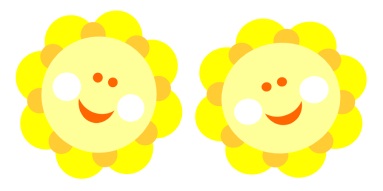 Jídelní lístekTýden: 5.Datum: 30.1. – 3.2.2017Pokrmy obsahují alergeny.Pokrmy obsahují alergeny.DenRanní svačinaObědOdp. svačinaPitný režimPo30.1.2017lupínky, mléko, jablko, hrozno, čaj ovocný1.1,7,8.2Polévka: zeleninová1.1,7,9chléb s máslem, plátkovým sýrem, čínské zelí, rajče, čaj1.1,7kmínový čaj slazený medem,pitná vodaPo30.1.2017lupínky, mléko, jablko, hrozno, čaj ovocný1.1,7,8.2Hlavní jídlo: rybí filé v těstíčku, br. kaše, dýňový kompot1.1,4,7chléb s máslem, plátkovým sýrem, čínské zelí, rajče, čaj1.1,7kmínový čaj slazený medem,pitná vodaPo30.1.2017lupínky, mléko, jablko, hrozno, čaj ovocný1.1,7,8.2Nápoj: sirupchléb s máslem, plátkovým sýrem, čínské zelí, rajče, čaj1.1,7kmínový čaj slazený medem,pitná vodaÚt31.1.2017slunečnicový chléb, rybičková pom., ředkvičky, paprika, mléko, čaj ovocný1.1,4,7Polévka: mrkvová1.1,7,9vánočka, kakao, jablko1.1,7sirup, meltaÚt31.1.2017slunečnicový chléb, rybičková pom., ředkvičky, paprika, mléko, čaj ovocný1.1,4,7Hlavní jídlo: čočka na kyselo, chléb, vejce vařené, kyselá okurka1.1,7vánočka, kakao, jablko1.1,7sirup, meltaÚt31.1.2017slunečnicový chléb, rybičková pom., ředkvičky, paprika, mléko, čaj ovocný1.1,4,7Nápoj: čajvánočka, kakao, jablko1.1,7sirup, meltaSt1.2.2017celozrnný rohlík, pom. tvarohová, mrkev, rajče, mléko, čaj se sirupem1.1,7Polévka: vločková1.1,3,7,9raženka            s máslem, jablko, čaj1.1,7bylinný čaj, pitná vodaSt1.2.2017celozrnný rohlík, pom. tvarohová, mrkev, rajče, mléko, čaj se sirupem1.1,7Hlavní jídlo: vepřová pečeně, špenát, brambory1.1,3,71.1,3,7raženka            s máslem, jablko, čaj1.1,7bylinný čaj, pitná vodaSt1.2.2017celozrnný rohlík, pom. tvarohová, mrkev, rajče, mléko, čaj se sirupem1.1,7Nápoj: minerálkaraženka            s máslem, jablko, čaj1.1,7bylinný čaj, pitná vodaČt    2.2.2017chléb s marmeládou, banán, jablko, kakao, čaj bylinný1.1,7Polévka: vývar s nudlemi1.1,7,9dýňová kostka  s máslem, rajče, okurka, čaj1.1,7melta, pitná voda            s        citrónemČt    2.2.2017chléb s marmeládou, banán, jablko, kakao, čaj bylinný1.1,7Hlavní jídlo: svíčková na smetaně, houskový knedlík1.1,3,7dýňová kostka  s máslem, rajče, okurka, čaj1.1,7melta, pitná voda            s        citrónemČt    2.2.2017chléb s marmeládou, banán, jablko, kakao, čaj bylinný1.1,7Nápoj: černý čaj s citronemdýňová kostka  s máslem, rajče, okurka, čaj1.1,7melta, pitná voda            s        citrónemPá    3.2.2017krupičná kaše, mandarinka, banán, čaj ovocný1.1,7Polévka: kapustová1.1,9rohlík, jogurt, čaj1.1,7sirup,čaj anýzovýPá    3.2.2017krupičná kaše, mandarinka, banán, čaj ovocný1.1,7Hlavní jídlo: rizoto s vepřovým masem    a zeleninou, červená řepa, sýr1.1,7rohlík, jogurt, čaj1.1,7sirup,čaj anýzovýPá    3.2.2017krupičná kaše, mandarinka, banán, čaj ovocný1.1,7Nápoj:  čajrohlík, jogurt, čaj1.1,7sirup,čaj anýzový